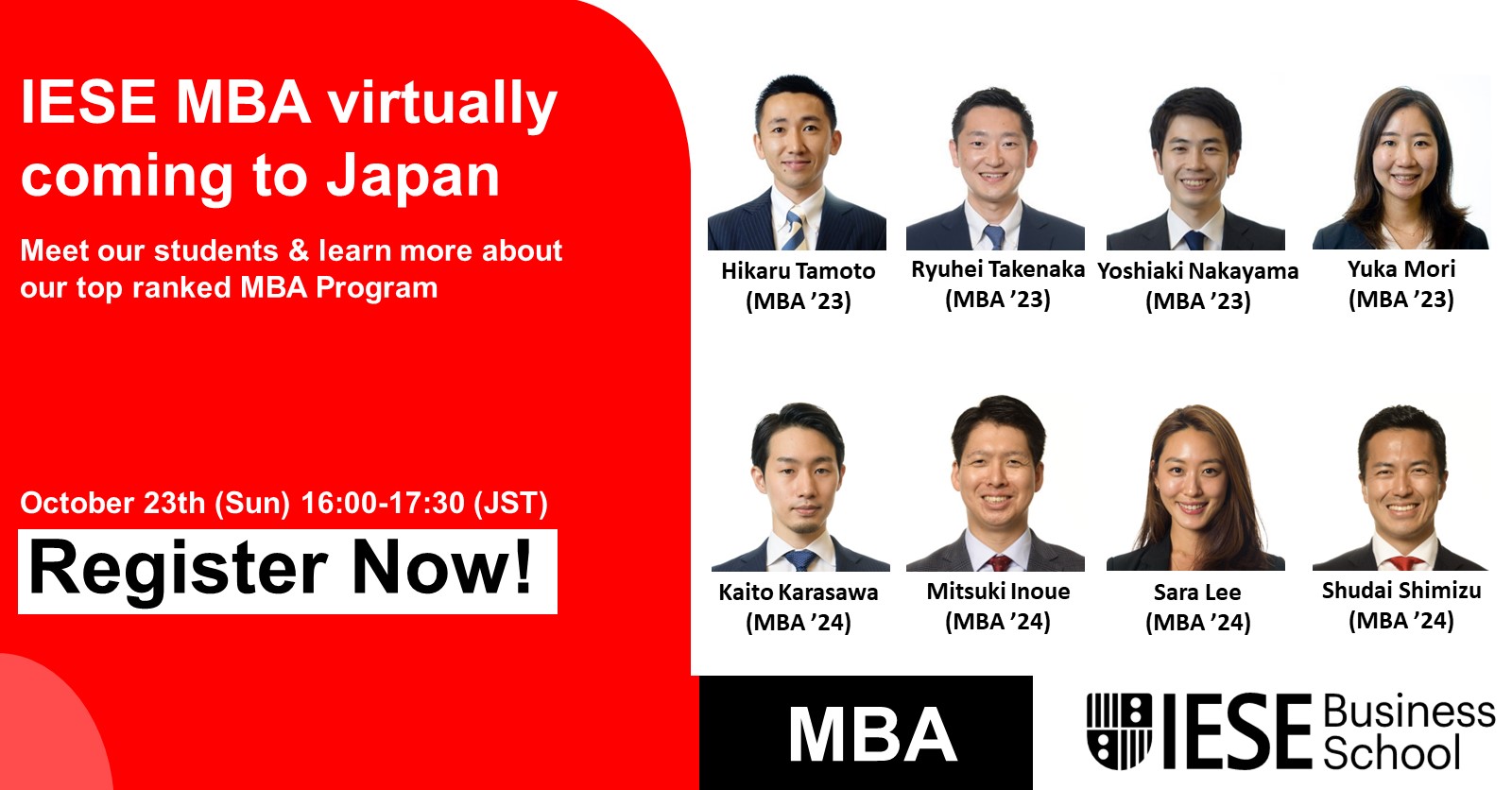 IESE Japan MBA Coffee Chat with Students (Online)日時: 10/23（日）16:00-17:30 (日本時間）16:00-16:20プログラム紹介16:20-17:30 コーヒーチャット登録: こちらのページ注記: 参加在校生は以下の通りです。田本 光 氏、MBA Class of 2023、LinkedIn竹中 竜平 氏、MBA Class of 2023、LinkedIn中山 佳昭 氏、MBA Class of 2023、LinkedIn森 友香 氏、MBA Class of 2023、LinkedIn唐澤 海斗 氏、MBA Class of 2024、LinkedIn井上 光輝 氏、MBA Class of 2024、LinkedInSara Lee 氏、MBA Class of 2024、LinkedIn清水 周大 氏、MBA Class of 2024、LinkedInIESE MBA Class of 2016の卒業生でもある日本人アドミッションオフィサーの西田（アジア・中東統括、LinkedIn）は、プログラム紹介のみ参加します。日本語で開催されます。＊IESE Business Schoolは、スペインのバルセロナを拠点とした2年制プログラムを提供し、ジェネラルマネジメントと人格教育による「真の国際リーダー・経営者の育成」を目的に掲げており、教授法としてはケースメソッドに重きを置いています。Financial TimesのMBAランキングで世界10位（2022年、ESG分野で世界1位）にランクインしています。プログラムキャリア入学審査バルセロナ生活LINE公式アカウント（IESE東京オフィスから定期的にIESE関連ニュースを配信）